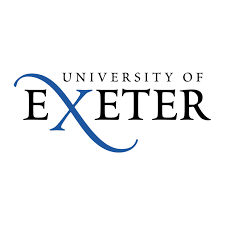 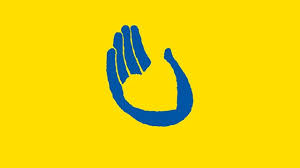 Human Rights and Nursing AwardsThe Human Rights and Nursing Award, which is run through the Nursing Ethics journal, is presented to any nurse in recognition of an outstanding commitment to human rights and exemplifying the essence of nursing’s philosophy of humanity, to further their work.A selection panel, made up of members of the editorial board of the Nursing Ethics journal, service users, students and lecturers from the Academy of Nursing at the University of Exeter review all nominations for the Human Rights Award annually.Criteria for the Human Rights and Nursing Award1. The contributions of the nominee have influenced health care and/or nursing practice2. The contributions and accomplishments of the nominee should be worthy of international recognition in the field of human rights NominationsNominations can be made by anyone and at any time, with or without the knowledge of the nominee. The deadline for submissions for the 2022 awards is Friday, 17th  March 2023Two Awards are given each year.Nominations should contain the following information:The name and contact details of the nomineeName and contact details of the person making the nomination, and relationship to the nomineeName and contact details of the person seconding the nomination.The reasons for making the nomination, i.e. specific achievements in the field of human rights by the nomineeTwo supporting statements from friends or working colleagues of the nominee.  One of these statements may be from the seconder of the nomination but not the nominator.The nominee will be contacted by the human rights and nursing award coordinator in due course. The nominee will be expected to travel to the International Care Ethics and Nursing Ethics conference organised by the Nursing Ethics journal held yearly in different locations. The travel and accommodation costs are covered by the Award. The nominees will also receive a personal monetary award the amount of which may vary.NOMINATION FORMPlease use this application form for all nominations. Please email the application form to:Jane Leng- Human Rights and Nursing Awards Coordinatore mail: j.leng@exeter.ac.uk phone:  +44794 1230472ORProfessor Ann Gallagher Head of Nursing & Professor of Care Education, Ethics and ResearchEditor-in-Chief, Nursing Ethics.Room 301E, South Cloisters, Academy of Nursing, College of Medicine and Health, St Luke’s Campus, Heavitree Road, University of Exeter, Exeter EX1 2Le mail: a.m.gallagher@exeter.ac.uk  Phone: +47758 288564Nominators and seconders ……………………………………Signature of nominator				                Date…………………………………………………………..		……………………………………...………………………Signature of seconder				DateSECTION ANominee contact detailsSECTION ANominee contact detailsSECTION ANominee contact detailsSECTION ANominee contact detailsSECTION ANominee contact detailsTitleFamily name: Given name: Given name: Current mailing address: Current mailing address: Current mailing address: Current mailing address: Phone (W) Phone (W) Phone (W) Mobile: Email: Email: Email: Email: Current employer: Current employer: Current employer: Current employer: Current position title: Current position title: Current position title: Current position title: SECTION BNominator contact detailsSECTION BNominator contact detailsSECTION BNominator contact detailsSECTION BNominator contact detailsSECTION BNominator contact detailsTitleFamily name:Given name:Given name:Current mailing addressCurrent mailing addressCurrent mailing addressCurrent mailing addressPhone (W):Phone (W):Phone (W):Mobile:Email:Email:Email:Email:Current employer:Current employer:Current employer:Current employer:Current position title:Current position title:Current position title:Current position title:SECTION CSeconder contact detailsSECTION CSeconder contact detailsSECTION CSeconder contact detailsSECTION CSeconder contact detailsSECTION CSeconder contact detailsTitleFamily name: Given name: Given name: Current mailing address: Current mailing address: Current mailing address: Current mailing address: Phone (W) Phone (W) Phone (W) Mobile: Email: Email: Email: Email: Current employer: Current employer: Current employer: Current employer: Current position title: Current position title: Current position title: Current position title: SECTION DThe reasons for making the nomination, i.e. specific achievements in the field of  nursing and human rights by the nomineeSECTION DThe reasons for making the nomination, i.e. specific achievements in the field of  nursing and human rights by the nomineeSECTION DThe reasons for making the nomination, i.e. specific achievements in the field of  nursing and human rights by the nominee1. The contributions of the nominee have influenced health care and/or nursing practice2. The contributions and accomplishments of the nominee should be worthy of international recognition in the field of human rights 1. The contributions of the nominee have influenced health care and/or nursing practice2. The contributions and accomplishments of the nominee should be worthy of international recognition in the field of human rights Supporting statementTwo supporting statements from friends or working colleagues of the nominee one of whom may be the seconder of the nomination but not the nominatorSupporting statementTwo supporting statements from friends or working colleagues of the nominee one of whom may be the seconder of the nomination but not the nominatorSupporting statementTwo supporting statements from friends or working colleagues of the nominee one of whom may be the seconder of the nomination but not the nominatorStatement 1Statement 2